Crime Walks, Talks & Tours at a steal!September for True CRIME Month…The True CRIME Museum will host a series of special crime walks, talks & tours.  Every Tuesday and Sunday visitors to the Museum can experience one of these true crime events included for FREE in their visit!Museum Curator, Joel Griggs: “We can’t wait to showcase some of our brand new CRIME tours at this event, including killer talks in the Death Chamber and CRIME Walks of Hastings & St. Leonards!” NEW TALKS & TOURS -  Revealing all the facts behind chilling cases, including ‘Women Who Kill’,  ‘The Borough Poisoner’ & ‘Bathtime with Joel’.  Check website for schedule and times https://www.truecrimemuseum.co.uk/events/true-crime-month/FREE WALKS –  Journey through the past on a tour revealing some of the town’s most fascinating crimes…  Check website for schedule and times https://www.truecrimemuseum.co.uk/events/true-crime-month/PRIZE DRAW QUIZ – Test your True CRIME knowledge, take the free quiz at the Museum, running every day in September!Also this month, don’t miss Hastings Lit Fest Crime Panel discussion on Sunday 2nd September.  Proudly sponsored by The True CRIME Museum! https://hastingslitfest.org/2018/01/03/10-00-12-00-2/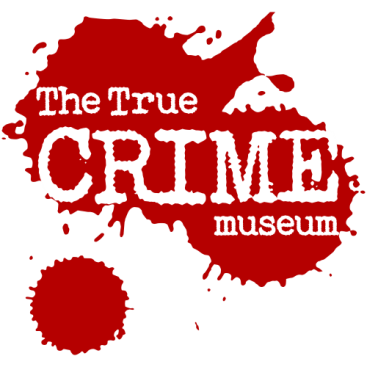 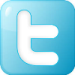 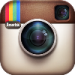 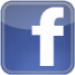 